                                                                                             УТВЕРЖДЕНА                                                                                   постановлением АдминистрацииКалининского сельского поселения                                                                                                   от 30.08.2023 г. № 60СХЕМАводоснабжения и водоотведения муниципального                    образования Калининского сельского поселения2023г.п. КалининскийСОДЕРЖАНИЕ1. Паспорт схемы водоснабжения и водоотведения.                                                                                                                              2. Общие положения.                                                                                                                            3. Характеристика жилищно-коммунального хозяйства п. Калининский.                             3.1. Объекты коммунальной инфраструктуры жилищно-коммунального комплекса                     поселка Калининский.3.2. Объекты социальной сферы, обслуживаемые предприятиями и организациями жилищно-коммунального комплекса п.Калининский.3.3. Перечень и наименование предприятий и организаций жилищно-коммунального комплекса поселка Калининского.                                                                                                           4. Схема водоснабжения и водоотведения поселка Калининский.4.1. Схема системы холодного водоснабжения.                                                                                 4.1.1. Характеристика системы холодного водоснабжения.                                                                                                                                                4.1.2. Характеристика водопроводных сетей.                                                                                     4.1.3. Структура водопотребления.4.1.4. Перспективное потребление коммунальных ресурсов в системе водоснабжения.   4.1.5. Перспективная схема водоснабжения.5. Ожидаемые результаты от реализации мероприятий схемы водоснабжения и         водоотведения.6. Финансовые потребности для реализации схемы водоснабжения и водоотведения.1. Паспорт схемы водоснабжения и водоотведения поселка Калининский2. Общие положения1.1.Схема водоснабжения и водоотведения поселка Калининский — документ,                 содержащий  материалы по обоснованию эффективного и безопасного                      функционирования систем          водоснабжения и водоотведения, их развития с учетом правового регулирования в     области энергосбережения и повышения энергетической эффективности, санитарной и экологической безопасности       1.2. Основные   цели и задачи   схемы водоснабжения и водоотведения:       определение долгосрочной перспективы развития системы водоснабжения и        водоотведения, обеспечения надежного водоснабжения и водоотведения наиболее      экономичным способом при минимальном воздействии на окружающую среду, а также экономического стимулирования развития систем водоснабжения и водоотведения и внедрения энергосберегающих технологий;       определение возможности подключения к сетям водоснабжения и водоотведения объекта капитального строительства и организации, обязанной при наличии               технической возможности произвести такое подключение;                                                                                                                                          повышение надежности работы систем водоснабжения и водоотведения в              соответствии с нормативными требованиями;                                                                                                                                     минимизация затрат на водоснабжение и водоотведение в расчете на каждого        потребителя в долгосрочной перспективе;                                                                                                                                         обеспечение жителей поселка Калининский  водоснабжением и водоотведением;                                                   строительство новых объектов производственного и другого назначения,              используемых в сфере водоснабжения и водоотведения  поселка Калининский;                                                                                    улучшение качества жизни за последнее десятилетие обусловливает необходимость соответствующего развития коммунальной инфраструктуры  существующих объектов3. Характеристика жилищно-коммунального хозяйства поселка Калининский.3.1. Объекты коммунальной инфраструктуры жилищно-коммунального комплекса поселка Калининский3.2. Объекты социальной сферы, обслуживаемые предприятиями иорганизациями жилищно-коммунального комплекса поселка Калининского3.3. Перечень и наименование предприятий и организаций жилищно-коммунального комплекса поселка Калининский4. Схема водоснабжения и водоотведения поселка Калининский4.1. Схема системы холодного водоснабжения 4.1.1. Характеристика системы холодного водоснабженияЦентрализованное холодное водоснабжение поселка Калининский осуществляет МУП «Калининское УКХ» на хозяйственно-питьевые нужды, противопожарные и производственные цели и полив. Водоснабжение обеспечивается подземным водозабором и  включает в себя:2водозаборные скважины, производительностью 40 куб.м. в час и 120куб.м в час;1 водонапорных башен;9,172 км.водопроводных сетей, в том числе: 10,3 км. стальных труб; 0,5 км асбесто-цементных труб,  0,95 км. пластмассовых. Водопроводная сеть представляет собой не замкнутую систему водопроводных труб диаметром 75-150 мм. Глубина прокладки трубопроводов составляет 1,0– 1,7 м. К зоне централизованного холодного  водоснабжения относится вся территория поселка Калининский. Данные сети - собственность Администрации местного самоуправления Калининского  сельского поселения  и эксплуатируются на правах хозведения МУП «Калининское УКХ». Доля сетей, нуждающихся в замене по состоянию на 2023 год составила 9,172 км.В связи с тем, что на территории поселка Калининский в ближайшей перспективе не планируется нового строительства, требующего подключения объектов к центральному водоснабжению, увеличение мощности систем водоснабжения, расширение радиуса  водоснабжения не целесообразно. Перспективные водные балансы в зоне действия систем водоснабжения  равны существующим, так как в проекте Генерального плана  поселения не предусмотрено изменение существующей схемы водоснабжения поселка Калининский.В связи с тем, что сетям водоснабжения по жилой зоне поселка Калининский исполнилось уже более 40 лет - степень их износа составляет 90 %. Для поддержания сетей в исправном состоянии необходим  капитальный ремонт данного объекта. Так как средств на капитальный ремонт и у собственника сетей  - Администрации поселка Калининский ни у эксплуатирующей организации - МУП «Калининское УКХ» не имеется, проводится текущий ремонт для поддержания их работоспособного состояния.4.1.2. Характеристика водопроводных сетей, канализации.4.1.3. Структура водопотребления4.1.4. Перспективное потребление коммунальных ресурсов в системе водоснабженияПри проектировании системы водоснабжения  определяются  требуемые   расход  Воды для различных потребителей. Расходование воды на хозяйственно-питьевые нужды населения является основной категорией водопотребления .Количество расходуемой воды зависит от степени санитарно-технического благоустройства районов жилой застройки. Благоустройство жилой застройки для поселка Калининский  принято следующим:- планируемая жилая застройка     на конец расчетного срока (2030 год) оборудуется внутренними системами водоснабжения и канализации;- существующий сохраняемый малоэтажный жилой фонд оборудуется ванными и местными водонагревателями;- новое индивидуальное жилищное строительство оборудуется ванными и местными водонагревателями;                                4.1.4. Перспективная схема водоснабженияИсточником водоснабжения поселка Калининский на расчетный срок предусматривается 100%-ное обеспечение централизованным водоснабжением существующих и планируемых на данный период объектов капитального строительства. Водоснабжение поселка  организуется от существующих, требующих реконструкции и планируемых водозаборных узлов (ВЗУ). Увеличение водопотребления поселения планируется за счет развития объектов хозяйственной деятельности и прироста жилищного строительства. Состав и характеристика ВЗУ определяются на последующих стадиях проектирования. Водопроводные сети необходимо предусмотреть для обеспечения 100%-ного охвата жилой и коммунальной застройки централизованными системами водоснабжения с одновременной заменой старых сетей, выработавших свой амортизационный срок и сетей с недостаточной пропускной способностью.Запасы подземных вод в пределах поселка Калининский  по эксплуатируемому водоносному горизонту согласно заключению экспертной комиссии Северо-Кавказского филиала  ФГУ «ГКЗ» составляют 1558 куб.м. в сутки по категории С. Запасы утверждены  на 10-летний срок эксплуатации (до 2020г.). Калининское месторождение подземных вод по сложности гидрогеологических условий относится  ко 2-ой группе, а по степени изученности к группе «разведанных».Площадки под размещение новых водозаборных узлов согласовываются с органами санитарного надзора в установленном порядке после получения заключений гидрогеологов на бурение артезианских скважин. Выбор площадок под новое водозаборное сооружение производится с учетом соблюдения первого пояса зоны санитарной охраны в соответствии с требованиями СанПиН2.1.4.1110-02 «Зоны санитарной охраны источников водоснабжения и водопроводов хозяйственно-питьевого водоснабжения». Для улучшения органолептических свойств питьевой воды на всех водозаборных узлах следует предусмотреть водоподготовку в составе установок обезжелезивания и обеззараживания воды. Для снижения потерь воды, связанных с нерациональным ее использованием, у потребителей повсеместно устанавливаются счетчики учета расхода воды.Для нормальной работы системы водоснабжения поселка Калининский планируется:- реконструировать существующие ВЗУ заменой оборудования, выработавшего свой амортизационный срок и со строительством узла водоподготовки;- переложить изношенные сети, сети недостаточного диаметра ,обеспечив подключение всей жилой застройки с установкой индивидуальных узлов учета холодной воды;                                                                                                                                      - создать системы технического водоснабжения из поверхностных источников для полива территорий и зеленых насаждений.Мероприятия по строительству и  реконструкции объектов водоснабжения в поселке Калининский в срок до 2033 года4.1.6. Сведения о  планируемых потерях питьевой воды.Сведения о  фактических потерях питьевой воды.Качество питьевой воды.Очистка воды во всех населенных пунктах муниципального образования не осуществляется. В таблицах ниже представлены показатели проб воды из артезианских скважин. Проверка воды проводилась ФБУЗ «Центр гигиены и эпидемиологии в РСО-Алания в Моздокском районе» на предмет соответствия существующих показателей нормативным.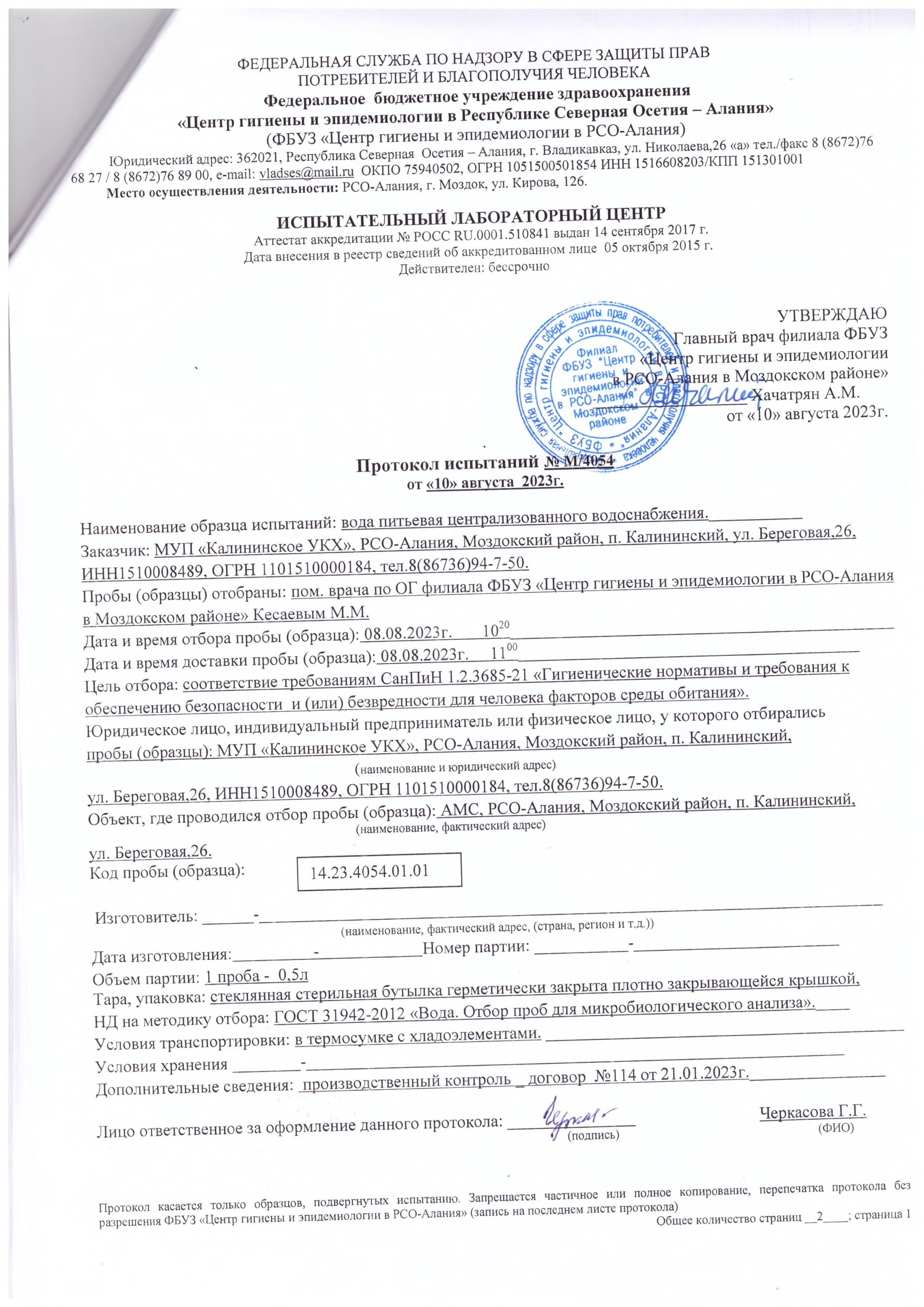 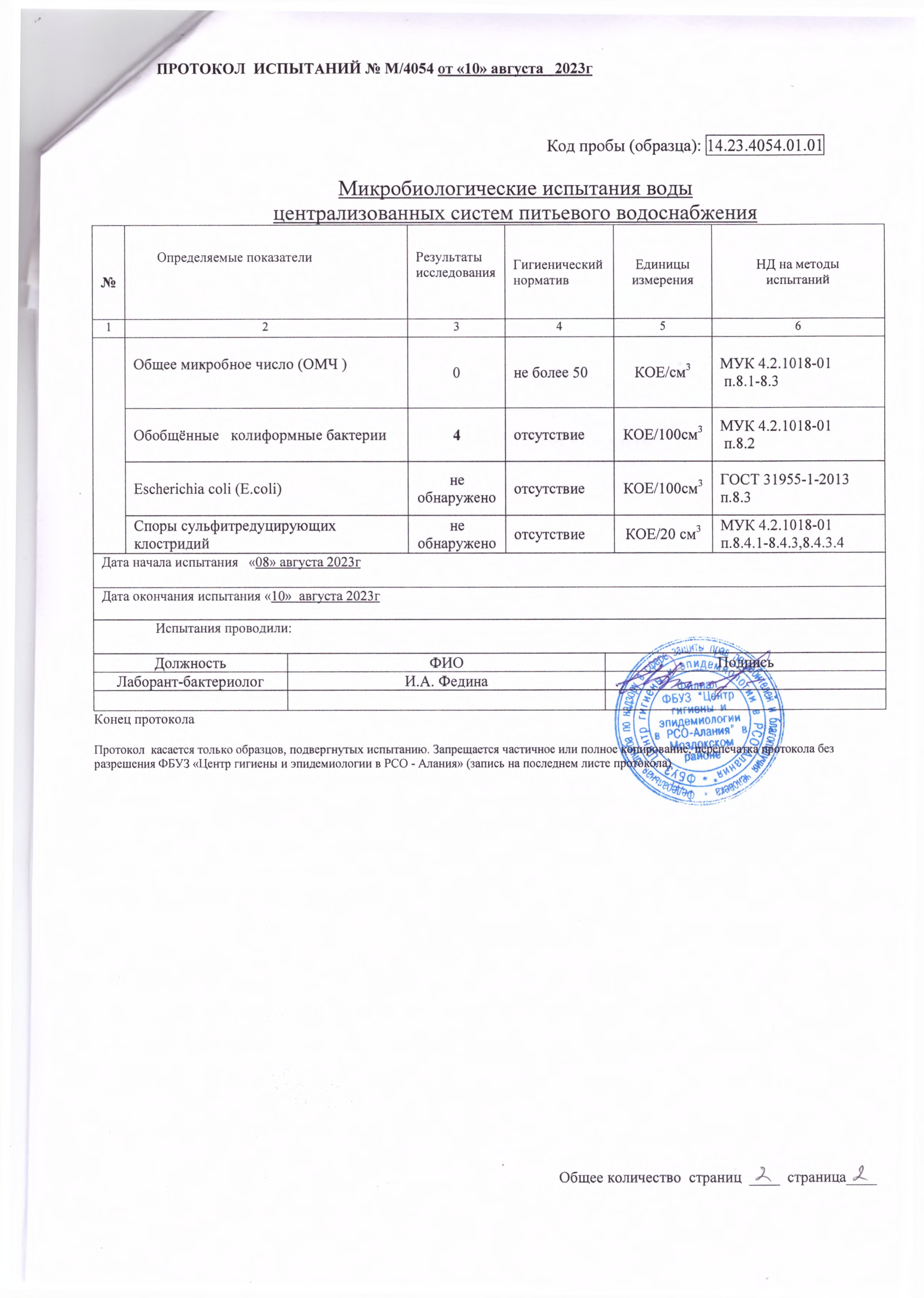 Согласно всем микробиологическим показателям питьевая вода п. Калининский соответствуют требованиям СанПиН 2.1.4.1074-01.Перспективный баланс водоснабжения.Территориальный водный баланс подачи воды.Объем потребления водных ресурсов в первую очередь зависит от численности населения проектируемой территории и наличия предприятий, потребляющих водные ресурсы в процессе производства.По распределению воды от скважин насосными станциями можно выделить 1 зону потребления в населенном пункте:- п. КалининскийСтруктурный водный баланс реализации воды по группам потребителей.В таблице ниже приведены данные о численности населения и расчетные данные об уровне потребления водных ресурсов на территории Калининского сельского поселения по состоянию на 2022 г.Фактические данные о численности населения и нормы потребления холодной воды.5. Ожидаемые результаты от реализации мероприятий схемы водоснабжения и         водоотведения1. Создание современной коммунальной инфраструктуры поселка Калининский.                                                       2. Повышение качества предоставления коммунальных услуг.3. Снижение уровня износа объектов водоснабжения и водоотведения.4. Улучшение экологической ситуации на территории поселка Калининский.5. Создание благоприятных условий для привлечения средств внебюджетных источников (в том числе средств частных инвесторов, кредитных средств и личных, средств граждан) с целью финансирования проектов модернизации и строительства объектов водоснабжения и водоотведения.6. Обеспечение сетями водоснабжения и водоотведения земельных участков,                  определенных для вновь строящегося жилищного фонда и объектов производственного, рекреационного и социально-культурного назначения.6. Финансовые потребности для реализации схемы водоснабжения и водоотведения6.1. Структура расходов по реализации схемы водоснабжения и водоотведенияВ соответствии с действующим законодательством в объем финансовых потребностей на реализацию мероприятий настоящей программы включается весь комплекс   расходов, связанных с проведением мероприятий. К таким расходам относятся:- проектно-изыскательские работы;- строительно-монтажные работы;- работы по замене оборудования с улучшением технико-экономических характеристик;- приобретение материалов и оборудования;- пусконаладочные работы;- расходы, не относимые на стоимость основных средств (аренда земли на срок строительства и т.п.);- дополнительные налоговые платежи, возникающие от увеличения выручки в связи с реализацией программы.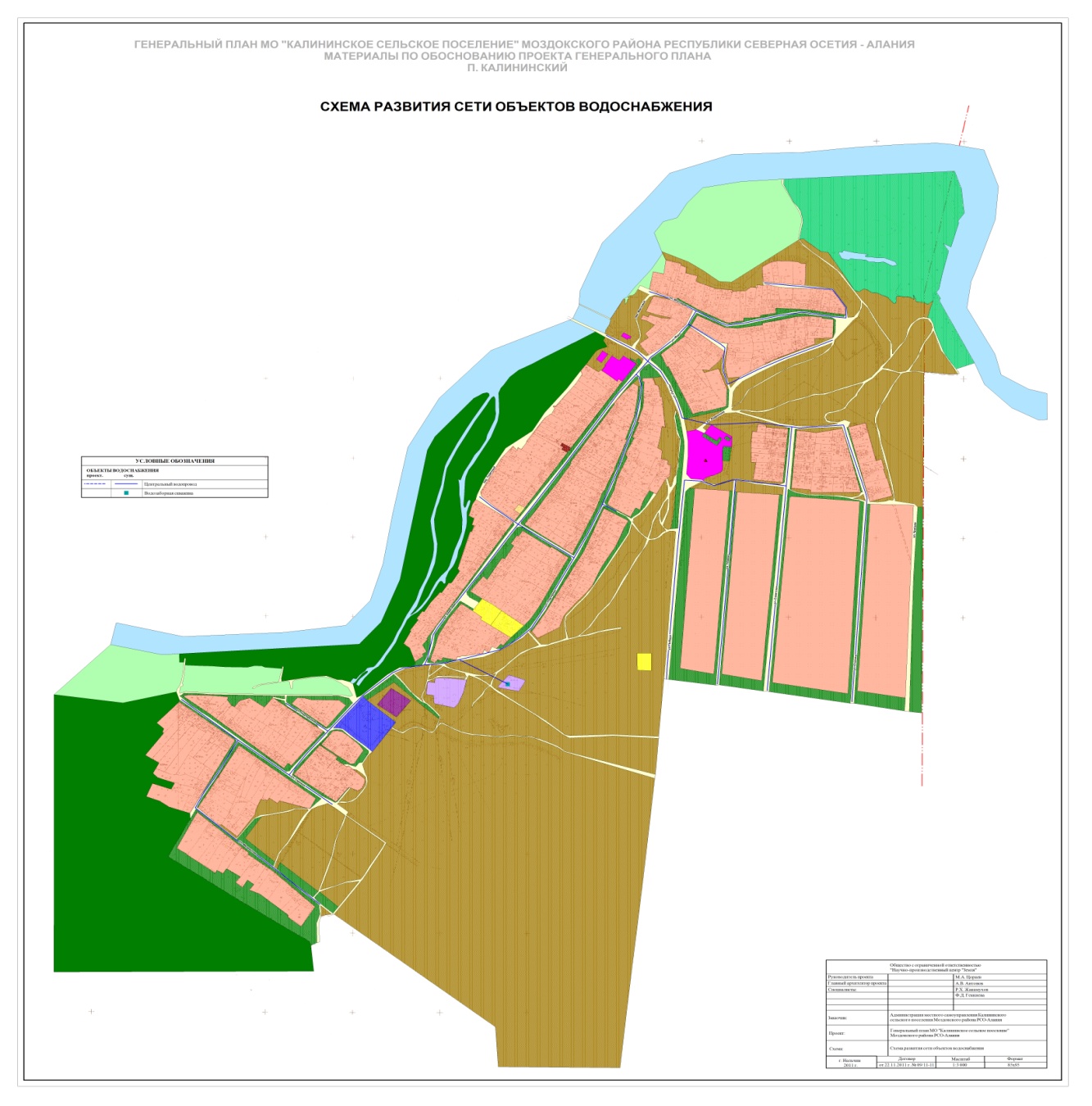 Заказчик схемы                     водоснабжения и                    водоотведенияАдминистрация поселка КалининскийРазработчик схемы                 водоснабжения и                    водоотведенияАдминистрация поселка КалининскийОснования для разработкиФедеральный закон от 06.10.2003 года № 131-ФЗ «Об общих принципах организации местного самоуправления в Российской Федерации».Федеральный закон от 07.12.2011 года № 416-ФЗ «О водоснабжении и водоотведении»                                   Федеральный закон от 30 декабря 2004 года № 210-ФЗ «Об основах регулирования тарифов организаций коммунального комплекса»;                                                  СП 31.13330.2012 «Водоснабжение. Наружные сети и сооружения».                                                                        Актуализированная редакция СНИП 2.04.02-84* Приказ Министерства регионального развития Российской Федерации от 29 декабря 2011 года № 635/14;                     СП 32.13330.2012 «Канализация. Наружные сети и сооружения».                                                                    Актуализированная редакция СНИП 2.04.03-85* Приказ Министерства регионального развития Российской Федерации № 635/11 СП (Свод правил) от 29 декабря 2011 года№ 13330 2012;                                                               СНиП 2.04.01-85* «Внутренний водопровод и канализация зданий» (Официальное издание), М.: ГУП ЦПП, 2003. Дата редакции: 01.01.2003;                                         Приказ Министерства регионального развития Российской Федерации от 6 мая 2011 года № 204 «О разработке программ комплексного развития систем коммунальной инфраструктуры муниципальных образований»;Сроки реализации схемы    водоснабжения и                 водоотведения2020 – 2030 годыЦель разработкиУдовлетворение спроса на водоснабжение и водоотведение и обеспечения надёжного водоснабжения и водоотведения потребителей на территории поселка Калининский.Способ достижения цели:– реконструкция существующих водозаборных узлов;- строительство новых водозаборных узлов с установками водоподготовки;                                                               - строительство централизованной сети магистральных водоводов, обеспечивающих возможность качественного снабжения водой населения и юридических лиц           поселка Калининский;                                                                          - реконструкция существующих сетей и канализационных очистных сооружений;- строительство централизованной сети водоотведения;- модернизация объектов инженерной инфраструктуры путем внедрения ресурсо-и энергосберегающих технологий;- установка приборов учета;                                                    - обеспечение подключения вновь строящихся (реконструируемых) объектов недвижимости к системам водоснабжения и водоотведения с гарантированным объемом заявленных мощностей в конкретной точке на существующем трубопроводе необходимого диаметра.№ п/пНаименование объектаЕд.изм.Количество 1Жилищный фондед.4921в том числе: многоквартирный жилищный фондед.-4Водопроводные сетикм.9,1724в том числе: жилищно-коммунального хозяйствакм.9,1725Водозаборные сооруженияед.15в том числе: жилищно-коммунального хозяйстваед.16Канализационные сети км.-7Газопроводные сети км.13,28Электрические сети км.8,7№ п/пНаименование Ед.изм.Количество 1Многоквартирный жилой фондед.-2Объекты управления образования ед.33Объекты здравоохранения ед.14Объекты управления культурыед.-5Объекты социально – бытового назначенияед.-№ п/пНаименованиеВид деятельности1МУП «Калининское  УКХ», водоснабжение, водоотведение2 районные электрические сетиэлектроснабжение3филиал ООО «Газпром газораспределения Владикавказ» в Моздокском районегазоснабжение№ п/пНаименование (модель, мощность)Год ввода в эксплуатациюОстаточная стоимостьСведения о регистрации права1Скважина №309 БИС1979г.--2Насос в скважине 309 БИС ЭЦВ-8-40х60 2012г.--3Павильон над скважиной 309 - БИС1979г.--4Скважина № 812006г.--5насос на скважине №81 ЭЦВ – 120х602006г.--6Павильон над скважиной № 812006г.--7Водопроводная башня 1993г.--№№Показатели производственной деятельностиЕд.изм.Величина показателяВеличина показателяВеличина показателяВеличина показателя№№Показатели производственной деятельностиЕд.изм.2020 год2021 год2022 год2023 год1Объем выработки водытыс.м3234,6271,2281,70214,272Объем воды используемой на собственные нуждытыс.м3-271,2281,3-3Объем отпуска в сетьтыс.м3234,6-225,70214,27Потери в сетяхтыс.м3166831203,4271,19145,924Объем реализации товаров и услуг:тыс.м36784967,8064,1164,87В том числе населениютыс.м3-15,2062,1462,54Бюджетным потребителямтыс.м3-2,601,972,33Прочим потребителямтыс.м3----Вид потребления             Планируемые показатели спроса (куб.м.)             Планируемые показатели спроса (куб.м.)             Планируемые показатели спроса (куб.м.)             Планируемые показатели спроса (куб.м.)             Планируемые показатели спроса (куб.м.)             Планируемые показатели спроса (куб.м.)             Планируемые показатели спроса (куб.м.)             Планируемые показатели спроса (куб.м.)             Планируемые показатели спроса (куб.м.)             Планируемые показатели спроса (куб.м.)Вид потребления202020212022202320242025202620272028202920292030Холодное             водоснабжение220225230230230230230230230230230230Вид работМестонахождениеСрок                    реализацииОриентировочные затраты (тыс. руб.)Реконструкция                  водопроводных сетейп. Калининский20278 млн.руб.Итого20278 млн.руб.Наименование источникаОбъем тыс.м3Объем среднесуточный м3//сутЛимит по лицензииГод тыс.м3/сут/м3Поднято568,521557,6568\1557,6Потери 113,70,310,31Наименование источникаОбъем тыс.м3Объем среднесуточный м3//сутЛимит по лицензииГод тыс.м3/сут/м3Поднято271,18742,97214,27\587,4Потери 203,4810,550,38№Наименование статей затратГодовое потребление, тыс.м3/годСредне.суточные, м3/сут.Макс.суточные К=1,2, м3/сут1п. Калининский281,3781,39781,39ПоказателиПоказателиЕд.измеренияПотребителиЧисленность населения (потребителей)Численность населения (потребителей)Численность населения (потребителей)Численность населения (потребителей)ВсегоВсегочеловек2204Малоэтажной застройки (менее 2 этажей)Малоэтажной застройки (менее 2 этажей)человек2204Нормы потребления воды ХВСНормы потребления воды ХВСНормы потребления воды ХВСНормы потребления воды ХВСМалоэтажной застройки (менее 2 этажей)л/чел. в суткил/чел. в сутки40